טַיַּס חֲלַלאַבָּא שֶׁל רַן טַיַּס.אַבָּא שֶׁל רַן טַיַּס חָלָל.אַבָּא שֶׁל רַן טָס לֶחָלָל.אַבָּא שֶׁל רַן לֹא לָקַח אֶת רַן.אַבָּא שֶׁל רַן טָס לְבַד.טַיַּס חֲלַל כֵּן / לֹארַן טַיַּס חֲלַל. _______אַבָּא שֶׁל רַן טָס לֶחָלָל.______רַן טָס לֶחָלָל. _______אִמָא טָסָה לֶחָלָל. _______אַבָּא לָקַח אֶת רַן לֶחָלָל. _______רַן וְאִמָא בַּבַּיִת. _______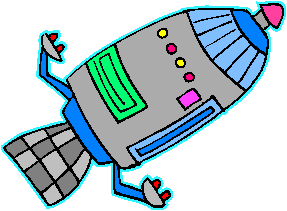 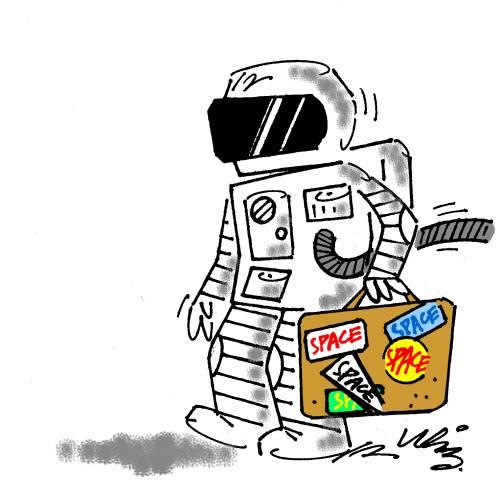 